Class Survey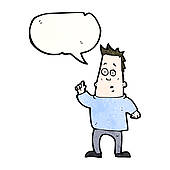 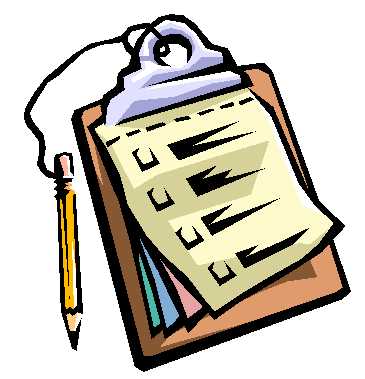  ___________or ____________ ?_________  __________________  __________________  __________________  __________________  __________________  __________________  __________________  __________________  __________________  __________________  __________________  __________________  __________________  __________________  __________________  __________________  __________________  _________your total:partner total:final total: